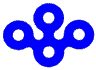 大阪府緊急時モニタリング実施要領平成３１年３月大阪府　危機管理室緊急時モニタリング実施要領の改定履歴大阪府緊急時モニタリング実施要領１　目的本要領は、「大阪府緊急時モニタリング計画」に基づく緊急時モニタリング体制の整備及び緊急時モニタリングの実施に関して具体的な実施内容を定め、原子力災害時における緊急時モニタリングを迅速かつ効率的に実施することを目的とする。２　定義緊急時モニタリング計画Ｐ１に記載の定義を準用する。３　緊急時モニタリング等の実施基準　  各緊急事態区分における緊急時モニタリング等の実施基準は表１のとおりとする。　　表１　各緊急事態区分における緊急時モニタリング等の実施基準４　緊急時モニタリング体制（１）情報収集事態　　　情報収集事態発生後、表２の体制により、平常時モニタリングを実施する。表２　情報収集事態時の構成機関（２）警戒事態警戒事態発生後、表３の体制により、平常時モニタリングを強化する。　　表３　警戒事態時の構成機関※EMC立ち上げ準備要員として1名をオフサイトセンターに派遣する。（３）施設敷地緊急事態及び全面緊急事態ア　構成機関及び人数施設敷地緊急事態以降に設置されるＥＭＣ構成機関及び人数は表４のとおりとする。表４　構成機関別モニタリング要員イ　各グループの要員構成ＥＭＣの各グループの要員構成は表５のとおりとする。なお、各原子力事業所については、非発災原子力事業所においても、発災原子力事業所の対応にあたるため、原則としてＥＭＣの緊急時モニタリングに参画することとする。表５　ＥＭＣの各グループの構成要員等注１　他地域の原子力事業所における事故の対応は原則として不要。但し、必要に応じて、発災地域、分析班等を援助する。注２　熊取町・泉佐野市域と東大阪市域が同時に発災した場合、国の指示の下、熊取ＯＦＣを中心に配備する。５　構成機関への連絡体制（１）情報収集事態　　　府危機管理室は、情報収集事態の実施基準に至った場合、図１のとおり関係機関に対し情報提供を行うとともに、必要に応じて協力を要請する。図１　情報収集事態における構成機関への連絡系統（２）警戒事態　　　府危機管理室は、図２のとおり関係機関に情報提供を行うとともに、必要に応じて協力を要請する。図2　警戒事態における構成機関への連絡系統（３）施設敷地緊急事態及び全面緊急事態　　　熊取原子力規制事務所は、施設敷地緊急事態または全面緊急事態の実施基準に至った場合、ＥＭＣを設置するため、図３のとおり関係機関へＥＭＣ要員の派遣要請、情報提供、協力要請等を行う。図３　施設敷地緊急事態及び全面緊急事態における構成機関への連絡系統６　緊急時モニタリング用資機材等の整備（１）測定資機材等　　　国、府等は、ＥＭＣ等の関係機関に表６のとおり測定資機材等を整備する。表６　緊急時モニタリング用測定資機材等　　　　　　　　　　　　　　　　　　　　　　　　　　　　　　　　　　　　　　　　　　　　（平成31年3月1日時点）（２）防護用資機材等　　　国、府等は、ＥＭＣ等の関係機関に表７のとおり防護用資機材及び必要な物品を整備する。表７　防護用資機材　　　　　　　　　　　　　　　　　　　　　　　　　　　　　　　　　　　　　　　　　　　　　　　（平成31年3月1日時点）７　緊急時モニタリングの測定項目等（１）空間線量率　　ア　固定観測局における連続測定　　　　表８に示す固定観測局において空間線量率（γ線、中性子線）を連続測定する。　　イ　可搬型モニタリングポスト、サーベイメータによる測定　　　　事故の進展等に応じて、可搬型モニタリングポスト、サーベイメータにより空間線量率を測定する（詳細は以下の（７）参照）。（２）積算線量事故の進展等に応じて、表８に示す固定観測局等において測定する（詳細は以下の（７）参照）。（３）大気浮遊じん中全α・全β放射能濃度　　　表８に示す固定観測局のモニタリングステーションにおいて連続測定する。（４）大気中放射性ヨウ素濃度　　ア　固定観測局（モニタリングステーション）における連続測定表８に示す固定観測局のモニタリングステーションにおいて連続測定する。イ　可搬式サンプラによる試料採取　　事故の進展等に応じて、可搬型サンプラにより大気中放射性ヨウ素を捕集し、サーベイメータにより濃度を測定する（詳細は以下の（７）参照）。必要に応じて、ゲルマニウム半導体検出器による分析も実施する。（５）環境試料中のγ線放出核種濃度　　ア　飲食物（水道水、農作物等）　　　　「飲食物に係るスクリーニング基準（0.5µSv/h）」を超過した地域を中心に、緊急時モニタリング実施計画等に基づき飲食物を採取し、ゲルマニウム半導体検出器によりγ線放出核種の分析を実施する（詳細は以下の（７）参照）。試料採取地点は、関係機関との調整の上、風向等の気象状況を考慮して選定する。水道水については、原則として浄水場や配水池等の水道施設から選定することとし、可能であれば、原水も併せて採取する。また、農作物の入手が困難な場合は、指標植物を代替試料として選定する。　　　イ　土壌等　　　　環境放射線の状況把握のため、土壌等の環境試料を採取し、ゲルマニウム半導体検出器によりγ線放出核種の分析を実施する（詳細は以下の（７）参照）。　　　　試料採取地点は、関係機関との調整の上、風向等の気象状況、地形等を考慮して、固定観測局等の周辺に位置する公園やグランド等から選定する。ウ　試料採取上の注意事項　　　　コンタミ防止のため、測定分析Ｇ分析班の担当者は一試料毎にビニール手袋を交換することとし、使用済みのものは再使用しないよう指定のごみ箱に廃棄する。また、測定分析Ｇ測定・採取班の担当者は、試料保管容器の口を密封し、容器に採取場所、採取日時、採取者氏名をマジックで記入の上、個別にポリ袋に封入する。可能であれば、現地あるいは各ＯＦＣ等において、サーベイメータによる簡易測定を実施した上で測定分析Ｇ分析班へ搬入する。このとき、分析班は、ポリ袋の外側に直接触れないように注意する。（６）環境試料中ウラン濃度（原子燃料工業（株）熊取事業所の事故発生時）　　ア　サーベイメータによる測定　　　　事故の進展等に応じて、可搬型サンプラにより大気浮遊じんを捕集し、サーベイメータを用いて濃度を測定するとともに、他の環境試料中ウランのα線表面汚染密度をサーベイメータにより測定する（詳細は以下の（７）参照）。イ　ＩＣＰ‐質量分析計による分析　　　　正確な濃度を求める必要がある場合は、対象の環境試料を採取し、ＩＣＰ‐質量分析計により環境試料中ウラン濃度の分析を実施する。（７）測定・分析方法（初期モニタリング）固定観測局における監視項目以外の測定・分析項目について、原子力規制庁から緊急時モニタリング実施計画等によりモニタリング方針が示されるまでは、各施設の原子力災害対策重点区域境界（近畿大学原子力研究所は敷地境界）付近の影響を把握する場合は表９から、区域圏外の影響を把握する場合は表10の各地点の中から、風向等を考慮して優先度の高い地点を調査対象として選定し、表11に記載の方法で測定・分析を行う。表８　固定観測局表９　各原子力施設から原子力災害対策重点地域の境界付近における調査予定地点（初期モニタリング）注1　各原子力事業者は、EMCと連携して対応する。注２　分析項目　大　　気：放射線ヨウ素、必要に応じてウラン　　　　　　　　大気以外：γ線放出核種、必要に応じてウラン注３　農作物の入手が困難な場合は指標植物を採取する。表10　各原子力施設の原子力災害対策重点地域外における調査予定地点（初期モニタリング）注1　各原子力事業者、EMCと連携して対応する。注２　分析項目　大　　気：放射線ヨウ素、必要に応じてウラン　　　　　　　　大気以外：γ線放出核種、必要に応じてウラン注３　農作物の入手が困難な場合は指標植物を採取する。表11　測定・分析方法（初動体制）注１　原子燃料工業（株）熊取事業所における臨界事故発生時など、必要に応じて中性子線量率も測定する。注２　正確な濃度を求める必要がある場合はゲルマニウム半導体検出器により分析する。注３　正確な濃度を求める必要がある場合はICP-質量分析計により分析する（大阪府危機管理室「環境放射線監視計画書」に準拠）。８　緊急時モニタリングの実施（１）情報収集事態における環境放射線モニタリング情報収集事態発生後において、府は、関係市町等と連携し、表12のとおり平常時モニタリングを実施する。表12　情報収集事態における平常時モニタリング（２）警戒事態における環境放射線モニタリング　　　警戒事態発生後において、府は、関係市町等、（地独）大阪健康安全基盤研究所及び原子力事業者と連携し、表13に記載のとおり平常時モニタリングを強化する。表13　警戒事態における平常時モニタリング（３）施設敷地緊急事態における初期モニタリング　　　施設敷地緊急事態において、ＥＭＣは表14に記載のとおり緊急時モニタリング（初期モニタリング）を実施する。表14　施設敷地緊急事態における初期モニタリング（４）全面緊急事態における初期モニタリング　　　全面緊急事態において、ＥＭＣは表15のとおり緊急時モニタリング（初期モニタリング）を実施する。表15　全面緊急事態における初期モニタリング（５）施設敷地緊急事態における中期モニタリング　　　今後、原子力規制庁の検討結果を踏まえて記載する。（６）全面緊急事態における復旧期モニタリング　　　今後、原子力規制庁の検討結果を踏まえて記載する。９　モニタリング結果の公表（１）情報収集事態及び警戒事態　　　府は、平常時モニタリング結果について、必要に応じてホームページ等で公表する。この際、必要に応じて、大阪府環境放射線評価会議委員等の専門家に対して指導・助言を求める。（２）施設敷地緊急事態及び全面緊急事態　　　企画調整Ｇ総括・調整班は、原子力事故対策本部又は原子力災害対策本部の公表データを、原子力事故現地対策本部又は原子力災害現地対策本部を通じて速やかに入手し、緊急時モニタリング結果を併せて府及び関係市町の災害対策本部へ提供する。　　　府及び関係市町の災害対策本部は、国と調整の上、緊急時モニタリング結果等について、必要に応じてホームページ等で公表する。１０　モニタリング要員の被ばく管理等ＥＭＣ構成機関は、モニタリング要員の被ばく管理等について、以下のとおり実施する。なお、情報収集事態、警戒事態時において、府及び関係市町等はこれに準じた対応をとる。（１）被ばく管理要員（所属職員）の被ばく線量を管理するため、測定分析Ｇ測定・採取班等の要員に個人被ばく線量計を配付する。活動後、各測定分析Ｇの測定・採取班の代表者は、各要員の積算線量を取りまとめ、企画調整Ｇ総括・調整班へ報告する。（２）被ばく管理基準　　　府の要員の被ばく管理基準は表16のとおりとする。　 　表16　モニタリング要員の被ばく管理基準（３）モニタリング要員の防護措置放射性物質による汚染又はそのおそれのある場所においてモニタリング活動を行う要員に対して、以下のとおりモニタリング要員の被ばく防護措置を実施する。ア　防護服等の着用ＥＭＣ構成機関は、要員（所属職員）に対して、出動時に防護服、防護マスク等の着用を指示する。　　イ　ヨウ素剤の携行及び服用　　　　放射性ヨウ素による内部被ばくのおそれがある場合、ＥＭＣ構成機関は、要員（所属職員）に対して、ヨウ素剤の携行を指示する。なお、服用の指示は原子力災害対策本部等が出す。ウ　モニタリング要員の汚染検査　　　　モニタリング活動を終えたモニタリング要員は、各ＯＦＣ又は各原子力事業所において汚染検査を実施する。　　　　放射性ヨウ素が検出された地域において活動したモニタリング要員については、甲状腺被ばく検査も併せて実施する。　　エ　資機材の汚染検査　　　　モニタリング要員は、現場に携行した資機材の汚染検査を実施する。　　オ　汚染が検出された場合の措置　　　　モニタリング要員及び資機材から汚染検査の結果、４Bq/cm2以上の全β放射能濃度を検出した場合、除染措置を行う等、汚染の拡大防止に努める。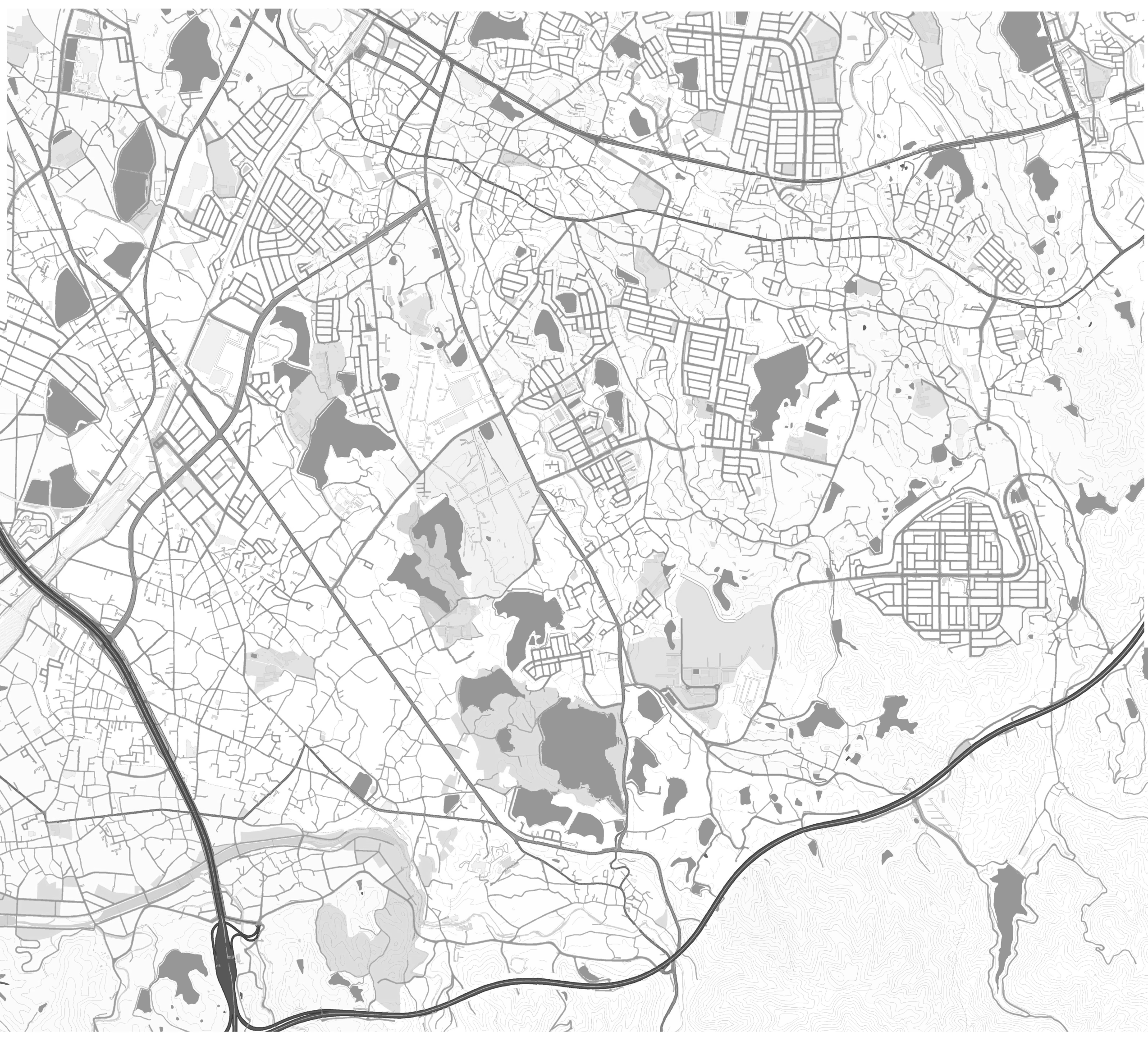 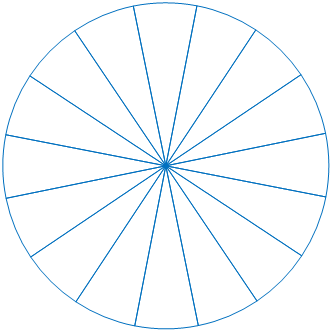 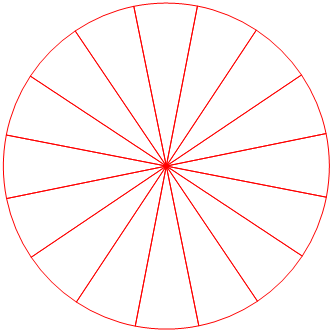 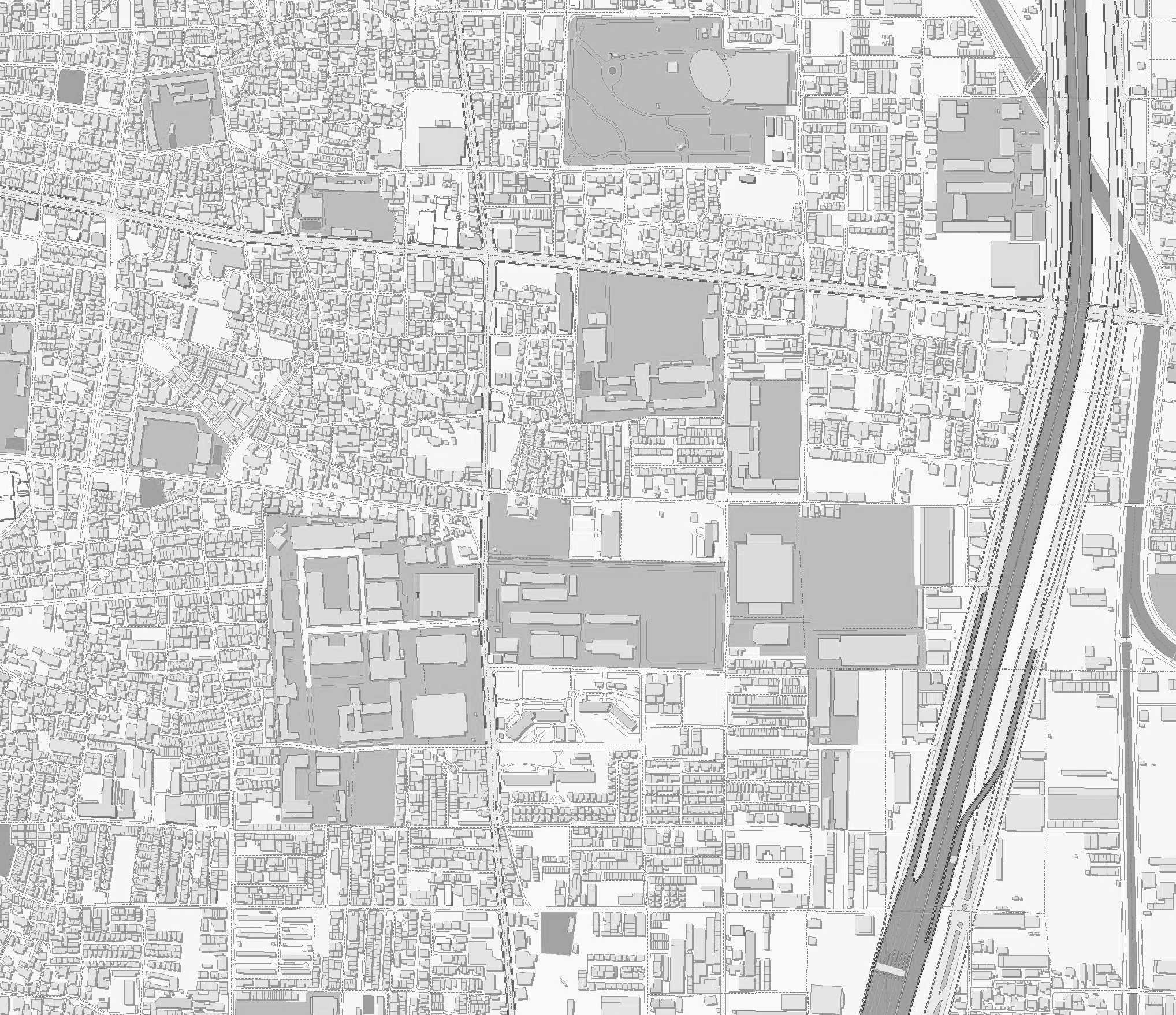 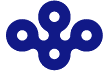 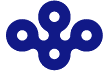 年月内容平成27年７月暫定版策定平成31年３月改定緊急事態区分実　施　基　準情報収集事態○原子力規制委員会より情報収集事態が発生したことの連絡があったとき○府モニタリング施設において、10分以上又は２地点以上で同時に0.2μSv/h以上の放射線量を検出したとき（ただし、当該数値が落雷等による場合を除く。）○原子力事業所所在市町において震度５弱及び震度５強の地震が発生したとき警戒事態○原子力事業者より警戒事態事象発生の連絡があったとき○原子力規制委員会より警戒事態が発生したことの連絡があったとき○府モニタリング施設において、10分以上又は２地点以上で同時に１μSv/h以上の放射線量を検出したとき（ただし、当該数値が落雷等による場合を除く。）○事業者放射線測定設備において、10分以上１μSv/h以上の放射線量を検出した旨の連絡があったとき○原子力事業所所在市町において震度６弱以上の地震が発生したとき施設敷地緊急事態○原子力事業者からの特定事象発生の通報を受信したとき○府モニタリング施設において、５μSv/h以上の放射線量を検出したとき（ただし、当該数値が落雷等による場合を除く。）全面緊急事態○内閣総理大臣が原子力緊急事態宣言を発出したとき○府モニタリング施設において、10分以上又は２地点以上で同時に５μSv/h以上の放射線量を検出したとき（ただし、当該数値が落雷等による場合を除く。）構成機関担当課大阪府原子力事故警戒班（危機管理室）大阪府危機管理室（監視員）熊取町住民部環境課泉佐野市市民協働部自治振興課泉州南消防組合泉州南広域消防本部東大阪市危機管理室東大阪市消防局構　成　機　関担　当　課大阪府防災・危機管理指令部（危機管理室）※大阪府危機管理室（監視員）熊取町住民部環境課熊取町住民部美しいまちづくり推進課泉佐野市市民協働部自治振興課泉州南消防組合泉州南広域消防本部東大阪市危機管理室東大阪市消防局（地独）大阪健康安全基盤研究所衛生化学部生活環境課京都大学複合原子力科学研究所京都大学複合原子力科学研究所原子燃料工業（株）熊取事業所原子燃料工業（株）熊取事業所近畿大学原子力研究所近畿大学原子力研究所構　　　成　　　機　　　関構　　　成　　　機　　　関人数原子力規制庁監視情報課４原子力規制庁上席放射線防災専門官２環境省水・大気環境局１大阪府危機管理室４大阪府危機管理室（監視員）１熊取町住民部環境課１熊取町住民部美しいまちづくり推進課１泉佐野市市民協働部自治振興課１泉州南消防組合泉州南広域消防本部１東大阪市危機管理室１東大阪市消防局１（地独）大阪健康安全基盤研究所衛生化学部生活環境課２関係指定公共機関（国研）量子科学技術研究開発機構放射線医学総合研究所１１関係指定公共機関（国研）日本原子力研究開発機構１１京都大学複合原子力科学研究所京都大学複合原子力科学研究所２原子燃料工業(株)熊取事業所原子燃料工業(株)熊取事業所２近畿大学原子力研究所近畿大学原子力研究所２担　当　Ｇ担　当　Ｇ所　　属人数活動場所センター長原子力規制庁１熊取ＯＦＣ又は東大阪ＯＦＣ注２企画調整Ｇグループ長上席放射線防災専門官１熊取ＯＦＣ又は東大阪ＯＦＣ注２企画調整Ｇ企画班原子力規制庁１熊取ＯＦＣ又は東大阪ＯＦＣ注２企画調整Ｇ企画班大阪府１熊取ＯＦＣ又は東大阪ＯＦＣ注２企画調整Ｇ企画班京都大学複合原子力科学研究所１熊取ＯＦＣ又は東大阪ＯＦＣ注２企画調整Ｇ企画班原子燃料工業（株）熊取事業所１熊取ＯＦＣ又は東大阪ＯＦＣ注２企画調整Ｇ企画班近畿大学原子力研究所１熊取ＯＦＣ又は東大阪ＯＦＣ注２企画調整Ｇ総括・調整班原子力規制庁１熊取ＯＦＣ又は東大阪ＯＦＣ注２企画調整Ｇ総括・調整班関係指定公共機関１熊取ＯＦＣ又は東大阪ＯＦＣ注２情報収集管理Ｇグループ長上席放射線防災専門官１熊取ＯＦＣ又は東大阪ＯＦＣ注２情報収集管理Ｇ収集・確認班原子力規制庁１熊取ＯＦＣ又は東大阪ＯＦＣ注２情報収集管理Ｇ収集・確認班京都大学複合原子力科学研究所１熊取ＯＦＣ又は東大阪ＯＦＣ注２情報収集管理Ｇ収集・確認班近畿大学原子力研究所１熊取ＯＦＣ又は東大阪ＯＦＣ注２情報収集管理Ｇ収集・確認班関係指定公共機関１熊取ＯＦＣ又は東大阪ＯＦＣ注２情報収集管理Ｇ連絡班環境省１熊取ＯＦＣ又は東大阪ＯＦＣ注２情報収集管理Ｇ連絡班大阪府１熊取ＯＦＣ又は東大阪ＯＦＣ注２情報収集管理Ｇ連絡班原子燃料工業（株）熊取事業所１熊取ＯＦＣ又は東大阪ＯＦＣ注２情報収集管理Ｇシステム維持管理班大阪府（監視員）１府環境放射線監　 視　 室測定分析担当グループ長大阪府１熊取ＯＦＣ又は東大阪ＯＦＣ注２測定分析担当総括・連絡班関係指定公共機関２熊取ＯＦＣ又は東大阪ＯＦＣ注２測定分析担当測定・採取班注１（熊取町・泉佐野市域）大阪府１熊取ＯＦＣ測定分析担当測定・採取班注１（熊取町・泉佐野市域）熊取町２熊取ＯＦＣ測定分析担当測定・採取班注１（熊取町・泉佐野市域）泉佐野市１熊取ＯＦＣ測定分析担当測定・採取班注１（熊取町・泉佐野市域）泉州南消防組合１熊取ＯＦＣ測定分析担当測定・採取班注１（熊取町・泉佐野市域）関係指定公共機関４熊取ＯＦＣ測定分析担当測定・採取班注１（東大阪市域）大阪府１東大阪ＯＦＣ測定分析担当測定・採取班注１（東大阪市域）東大阪市２東大阪ＯＦＣ測定分析担当測定・採取班注１（東大阪市域）関係指定公共機関４東大阪ＯＦＣ測定分析担当分析班（地独）大阪健康安全基盤研究所２（地独）大阪健康安全基盤研究所測定分析担当分析班関係指定公共機関３（地独）大阪健康安全基盤研究所測　定　機　器　名配　備　場　所配　備　場　所配　備　場　所配　備　場　所配　備　場　所配　備　場　所配　備　場　所配　備　場　所配　備　場　所測　定　機　器　名大阪府庁熊取OFC熊取町役場泉佐野市役所泉州南消防組合東大阪OFC東大阪市役所東大阪市消防局（地独）大安研可搬型モニタリングポスト１７可搬型サンプラ（ローボリューム）２可搬型サンプラ（ハイボリューム）１中性子線サーベイメータ３３１１NaI(Tℓ)シンチレーション式サーベイメータ１６３２３２１ZnS(Ag)シンチレーション式サーベイメータ１１３電離箱式サーベイメータ７３１３１GM計数管式サーベイメータ１０３３４１２１ポケットサーベイメータ（日立アロカ製PDR -111等）６蛍光ガラス線量計５０電子式線量計（日立アロカ製PDM-112等）１５蛍光ガラス線量計計測装置１ゲルマニウム半導体検出器２分析用品一式１測　定　機　器　名配　備　場　所配　備　場　所配　備　場　所配　備　場　所配　備　場　所配　備　場　所配　備　場　所配　備　場　所配　備　場　所測　定　機　器　名大阪府庁熊取OFC熊取町役場泉佐野市役所泉州南消防組合東大阪OFC東大阪市役所東大阪市消防局（地独）大安研ポケット線量計（γ線用）（日立アロカ製ADM -112等）２９６２３４８２４５９２ポケット線量計（γ線+中性子線用、中性子線用）（日立アロカ製ADM -353B等）９４１８１７防護服（布製）（タイベック）５８２４９０１５６８０４２０防護服（防水）（PEコートタイベック）２４５２１防護マスク（サージカル）４５６０防護マスク（半面）２９１２４５１５０防護マスク（全面）５０布手袋３８１２４９０１９２８０４２０ビニール手袋４０１２４９０１９２８０４２０オーバーシューズ２２０２４９０９６８０４２０監視機関地　点　名監　視　項　目監　視　項　目監　視　項　目監　視　項　目監　視　項　目位　置位　置監視機関地　点　名空間線量率空間線量率空間線量率大　気大　気北　緯東　経監視機関地　点　名γ線中性子積算線量全α・βヨウ素北　緯東　経大阪府危機管理室A01大阪府熊取ＯＦＣ○○○○○34度 23分 16秒135度 21分 00秒大阪府危機管理室A02熊取町立西小学校○○34度 23分 39秒135度 20分 41秒大阪府危機管理室A03山の手台１号公園○○34度 23分 45秒135度 21分 17秒大阪府危機管理室A04アトム共同保育園○○34度 23分 24秒135度 21分 11秒大阪府危機管理室A05熊取町立南小学校○○34度 23分 02秒135度 21分 20秒大阪府危機管理室A06熊取町役場○○34度 24分 05秒135度 21分 21秒大阪府危機管理室A07泉佐野市日根野浄水場○○○○○34度 23分 14秒135度 20分 33秒大阪府危機管理室A08府立日根野高等学校○○34度 23分 22秒135度 20分 19秒大阪府危機管理室A09府立佐野支援学校○○34度 22分 58秒135度 20分 51秒大阪府危機管理室A10泉佐野市立日根野小学校○○34度 22分 48秒135度 20分 12秒大阪府危機管理室A11泉佐野市大池グラウンド○○34度 22分 45秒135度 21分 07秒大阪府危機管理室A12近畿大学グラウンド○○○○34度 38分 55秒135度 35分 17秒大阪府危機管理室A13東大阪市立上小阪小学校○○34度 39分 11秒135度 35分 06秒大阪府危機管理室A14近畿大学原子力研究所北○○34度 38分 58秒 135度 35分 15秒大阪府危機管理室A15近畿大学原子力研究所南○○34度 38分 55秒 135度 35分 13秒京都大学複合原子力科学研究所B01実験所・中央観測所○○34度23分11秒135度21分02秒京都大学複合原子力科学研究所B02実験所・グラウンド南○○34度23分05秒135度20分59秒京都大学複合原子力科学研究所B03坊主池・南岸○○34度23分11秒135度20分44秒京都大学複合原子力科学研究所B04実験所・変電所○○34度23分21秒135度20分50秒京都大学複合原子力科学研究所B05実験所・守衛棟○○34度23分18秒135度20分59秒原燃工(株)熊取事業所C01ＭＰ１○34度23分24秒135度20分47秒原燃工(株)熊取事業所C02ＭＰ２○34度23分26秒135度20分44秒近畿大学原子力研究所D01周辺監視区域内○○34度38分58秒135度35分13秒対象施設注１対象施設注１地点名測　定　可　能　項　目測　定　可　能　項　目測　定　可　能　項　目測　定　可　能　項　目測　定　可　能　項　目測　定　可　能　項　目位置位置対象施設注１対象施設注１地点名空間線量率空間線量率放射能濃度注２放射能濃度注２放射能濃度注２放射能濃度注２北緯東経対象施設注１対象施設注１地点名γ線中性子大気水道水・陸水農作物等注３土壌・底　質北緯東経京都大学複合原子力科学研究所D01美熊台二丁目テニスコート東側○○34度23分17秒135度21分12秒京都大学複合原子力科学研究所D02朝代西三丁目ゲートボール場○○○○34度23分04秒135度21分08秒京都大学複合原子力科学研究所D03八重治北西側○○○○○34度23分06秒135度20分37秒京都大学複合原子力科学研究所D04実験所グラウンド○○○○34度23分20秒135度20分38秒京都大学複合原子力科学研究所D05東和苑交差点付近歩道○○○34度23分27秒135度20分56秒京都大学複合原子力科学研究所A07泉佐野市日根野浄水場○○○○34度23分14秒135度20分33秒京都大学複合原子力科学研究所A09大阪府立佐野支援学校○○○○34度22分58秒135度20分51秒原燃工(株)熊取事業所D06馬谷池北側○○○○○○34度23分33秒135度20分28秒原燃工(株)熊取事業所D07五門西四丁目歩道○○○○○○34度23分37秒135度20分49秒原燃工(株)熊取事業所D08東和苑児童公園○○○○○34度23分30秒135度21分05秒原燃工(株)熊取事業所A01熊取ＯＦＣ○○○○34度23分16秒135度21分00秒原燃工(株)熊取事業所A02熊取町立西小学校○○○○○34度23分39秒135度20分41秒原燃工(株)熊取事業所A07泉佐野市日根野浄水場○○○○34度23分14秒135度20分33秒近畿大学原子力研究所G01近畿大学原子力研究所北側市道（原研正門付近）○○34度38分59秒135度35分13秒近畿大学原子力研究所G02近畿大学グラウンド西側○○○34度38分57秒135度35分15秒近畿大学原子力研究所G03近畿大学グラウンド南西側○○○34度38分56秒135度35分15秒近畿大学原子力研究所G04近畿大学工学部22号館屋上○○34度38分57秒135度35分11秒近畿大学原子力研究所A14近畿大学原子力研究所北○○○○34度38分58秒135度35分15秒近畿大学原子力研究所A15近畿大学原子力研究所南○○○34度38分55秒135度35分13秒対象施設注1対象施設注1地点名測　定　可　能　項　目測　定　可　能　項　目測　定　可　能　項　目測　定　可　能　項　目測　定　可　能　項　目測　定　可　能　項　目位置位置対象施設注1対象施設注1地点名空間線量率空間線量率放射能濃度注２放射能濃度注２放射能濃度注２放射能濃度注２北緯東経対象施設注1対象施設注1地点名γ線中性子大気水道水・陸水農作物等注３土壌・底　質北緯東経京都大学複合原子力科学研究所及び原燃工(株)熊取事業所E01満池北側○○○○○○34度23分52秒135度20分43秒京都大学複合原子力科学研究所及び原燃工(株)熊取事業所E02築留池北側○○○○○○34度23分43秒135度21分03秒京都大学複合原子力科学研究所及び原燃工(株)熊取事業所E03長池オアシス○○○○○○34度23分26秒135度21分15秒京都大学複合原子力科学研究所及び原燃工(株)熊取事業所E04和田観測所○○○○○34度23分17秒135度21分29秒京都大学複合原子力科学研究所及び原燃工(株)熊取事業所E05永楽ダム○○○○○○34度22分18秒135度22分26秒京都大学複合原子力科学研究所及び原燃工(株)熊取事業所E06日根神社（大井関公園）○○○○○34度22分21秒135度20分37秒京都大学複合原子力科学研究所及び原燃工(株)熊取事業所E07新池南側○34度22分31秒135度20分30秒京都大学複合原子力科学研究所及び原燃工(株)熊取事業所E08質池西側○○○○○34度23分39秒135度20分11秒京都大学複合原子力科学研究所及び原燃工(株)熊取事業所A03山の手台１号公園○○○○○34度23分45秒135度21分17秒京都大学複合原子力科学研究所及び原燃工(株)熊取事業所A04アトム共同保育園○○○○○34度23分24秒135度21分11秒京都大学複合原子力科学研究所及び原燃工(株)熊取事業所A05熊取町立南小学校○○○○○34度23分02秒135度21分20秒京都大学複合原子力科学研究所及び原燃工(株)熊取事業所A08府立日根野高等学校○○○○○34度23分22秒135度20分19秒京都大学複合原子力科学研究所及び原燃工(株)熊取事業所A10市立日根野小学校○○○○○34度22分48秒135度20分12秒京都大学複合原子力科学研究所及び原燃工(株)熊取事業所A11泉佐野市大池グラウンド○○○○○○34度22分45秒135度21分07秒近畿大学原子力研究所H01近畿大学11号館西側○○○34度39分00秒135度35分13秒近畿大学原子力研究所H02近畿大学グラウンド東側○○○34度38分57秒135度35分17秒近畿大学原子力研究所H03長瀬東団地○○○○34度38分51秒135度35分13秒近畿大学原子力研究所H04近畿大学工学部22号館南西側○○○34度38分55秒135度35分11秒近畿大学原子力研究所H05近畿大学原子力研究所北側市道（15号館南西側）○○○34度38分59秒135度35分11秒近畿大学原子力研究所H06上小阪配水場○○○○○34度39分07秒135度35分33秒近畿大学原子力研究所A12近畿大学グラウンド○○○34度38分55秒135度35分17秒近畿大学原子力研究所A13東大阪市立上小阪小学校○○○34度39分11秒135度35分06秒測　定　項　目測　定　項　目測定・分析方法測定・分析方法測　定　項　目測　定　項　目方法供試量空間線量率注1可搬型モニタリングポスト測定法：原子力安全委員会「環境放射線モニタリング指針」に準拠検出器：NaI(Tℓ)シンチレーション検出器（低線量率）電離箱検出器（高線量率）　　　　3He比例計数管検出器（中性子線量率）―空間線量率注1サーベイメータ測定法：原子力安全委員会「環境放射線モニタリング指針」に準拠検出器：NaI(Tℓ)シンチレーション検出器（低線量率）電離箱検出器（高線量率）　　　　3He比例計数管検出器（中性子線量率）―積　算線　量長期測定用測定法：文科省測定法シリーズ27「蛍光ガラス線量計を用いた環境γ線測定法」に準拠検出器：蛍光ガラス線量計素子（長期用）電子式線量計（短期用）―積　算線　量短期測定用測定法：文科省測定法シリーズ27「蛍光ガラス線量計を用いた環境γ線測定法」に準拠検出器：蛍光ガラス線量計素子（長期用）電子式線量計（短期用）―ヨウ素固定観測局測定法：大阪府危機管理室「環境放射線監視計画書」及び文科省測定法シリーズ15「緊急時における放射性ヨウ素測定法」に準拠検出器：NaI(Tℓ) シンチレーション検出器注２50L/分で6時間（約18m3）ヨウ素可搬型サンプラ測定法：大阪府危機管理室「環境放射線監視計画書」及び文科省測定法シリーズ15「緊急時における放射性ヨウ素測定法」に準拠検出器：NaI(Tℓ) シンチレーション検出器注２50L/分で10分～1時間程度（約0.5～3m3程度）γ線放出核種水道水・陸水試料採取法：文科省測定法シリーズ16「環境試料採取法」に準拠前処理法：文科省測定法シリーズ24「緊急時におけるガンマ線スペクトロメトリーのための試料前処理法」に準拠測定法：文科省測定法シリーズ7「ゲルマニウム半導体検出器によるガンマ線スペクトロメトリー」に準拠約２Lγ線放出核種農作物（指標生物）試料採取法：文科省測定法シリーズ16「環境試料採取法」に準拠前処理法：文科省測定法シリーズ24「緊急時におけるガンマ線スペクトロメトリーのための試料前処理法」に準拠測定法：文科省測定法シリーズ7「ゲルマニウム半導体検出器によるガンマ線スペクトロメトリー」に準拠約1～2kg生γ線放出核種土壌試料採取法：文科省測定法シリーズ16「環境試料採取法」に準拠前処理法：文科省測定法シリーズ24「緊急時におけるガンマ線スペクトロメトリーのための試料前処理法」に準拠測定法：文科省測定法シリーズ7「ゲルマニウム半導体検出器によるガンマ線スペクトロメトリー」に準拠約100g γ線放出核種底質試料採取法：文科省測定法シリーズ16「環境試料採取法」に準拠前処理法：文科省測定法シリーズ24「緊急時におけるガンマ線スペクトロメトリーのための試料前処理法」に準拠測定法：文科省測定法シリーズ7「ゲルマニウム半導体検出器によるガンマ線スペクトロメトリー」に準拠約100gウラン土壌・底質試料採取法：文科省測定法シリーズ16「環境試料採取法」に準拠測定法：原子力安全委員会「環境放射線モニタリング指針」に準拠検出器：ZnS(Ag) シンチレーション検出器注３―ウラン大気浮遊じん測定法：原子力安全委員会「環境放射線モニタリング指針」に準拠検出器：ZnS(Ag) シンチレーション検出器注３500L/分で1時間（約30m3）実施項目内　　容固定観測局等の確認環境放射線テレメータシステムを通じて固定観測局及びモニタリング情報共有システム等の機器等の点検を行う。異常がある場合、当該固定観測局の点検確認を実施する。固定観測局による測定固定観測局のモニタリングデータを監視する。可搬型モニタリングポスト等による測定必要に応じて、可搬型モニタリングポスト、サーベイメータ、電子式線量計等により空間線量率を測定する。実施項目内　　容固定観測局等の確認情報収集事態時の内容と同じ。固定観測局による測定強化情報収集事態時の内容と同じ。可搬型モニタリングポスト等による測定情報収集事態時の内容と同じ。排気筒モニタ、放水口モニタの監視強化各原子力事業者は、排気筒モニタ及び排水口モニタの監視を強化する。大気中放射性ヨウ素濃度の測定準備環境放射線テレメータシステムの測定条件を設定する。活性炭カートリッジが不足している場合は補充する。環境試料中ウラン濃度等の測定準備（原燃工の事故発生時）大気浮遊じん中ウラン濃度及び環境試料中ウランのα線表面密度の測定に備えて、必要な資機材を準備する。実施項目内　　容固定観測局による測定強化継続測定分析G総括・連絡班は、固定観測局のモニタリングデータの監視強化を継続する。必要に応じて、測定分析Ｇ測定・採取班は、固定観測局の巡回及び電子式線量計等による測定を行う。可搬型モニタリングポスト等による測定測定分析G測定・採取班は、可搬型モニタリングポスト、サーベイメータ、電子式線量計等により空間線量率を測定する。排気筒モニタ、放水口モニタの監視強化継続警戒事態時の内容と同じ。大気中放射性ヨウ素濃度の測定測定分析G総括・連絡班は、環境放射線テレメータシステムにより、ヨウ素の自動測定を開始する。更に、可搬型サンプラ及びサーベイメータを用いた測定も実施する。環境試料中ウラン濃度等の測定（原燃工の事故発生時）測定分析G測定・採取班は、可搬型サンプラ及びサーベイメータを用いて大気浮遊じん中ウラン濃度を測定する。又、他の環境試料については、α線表面汚染密度を測定する。なお、正確な濃度を求める必要がある場合は、採取した試料を協力事業者等へ搬送する。実施項目内　　容固定観測局による測定強化継続施設敷地緊急事態時の内容と同じ。可搬型モニタリングポスト等による測定施設敷地緊急事態時の内容と同じ。排気筒モニタ、放水口モニタの監視強化継続施設敷地緊急事態時の内容と同じ。大気中放射性ヨウ素濃度の測定測定分析G総括・連絡班は、環境放射線テレメータシステムにより、ヨウ素の自動測定を開始する。更に、可搬型サンプラ及びサーベイメータを用いた測定も実施する。必要に応じて、可搬型サンプラで採取した大気試料を測定分析G分析班へ搬送する。測定分析G分析班はゲルマニウム半導体検出器で分析する。環境試料中ウラン濃度等の測定（原燃工の事故発生時）測定分析G測定・採取班は、可搬型サンプラ及びサーベイメータを用いて大気浮遊じん中ウラン濃度を測定する。又、他の環境試料については、α線表面汚染密度を測定する。なお、正確な濃度を求める必要がある場合は、採取した試料を協力事業者等へ搬送する。環境試料、農作物等中γ線放出核種濃度の分析企画調整G総括・調整班は、地主、生産者等と私有地内での環境試料の採取、農作物等の提供等について、必要に応じて協議・調整する。測定分析G測定・採取班は、試料を受取・採取し、測定分析G分析班へ搬送する。測定分析G分析班はゲルマニウム半導体検出器で分析する。環境試料（土壌等）中γ線放出核種濃度の分析測定分析G測定・採取班は、試料を採取し、測定分析G分析班へ搬送する。測定分析G分析班はゲルマニウム半導体検出器で分析する。飲料水の分析測定分析G測定・採取班は、熊取ＯＦＣ内の蛇口水を採取し分析する。その後、状況に応じその他の採水箇所を選定する。基　準基準値備　考日管理基準値10 mSv1日の累計がこの値以上となった場合は、その日は被ばくの可能性のある場所での緊急時モニタリング活動を中止する。累積管理基準値50 mSv累積がこの値に達した場合、あるいはこの値を達するおそれがあるときは、被ばくの可能性のある場所において緊急時モニタリング活動に従事することを禁止する。